ObjectivesEducationExperience  – Skills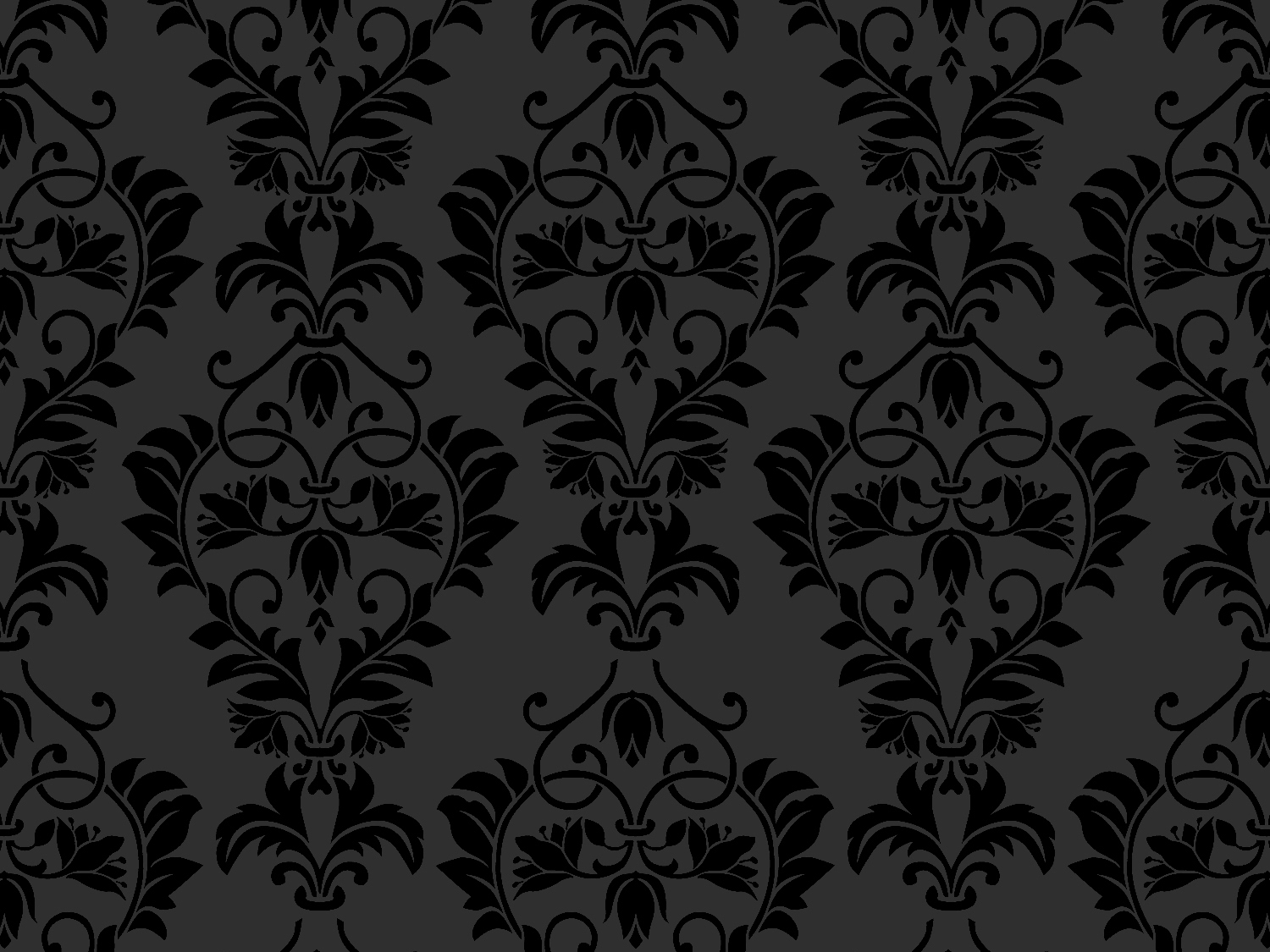 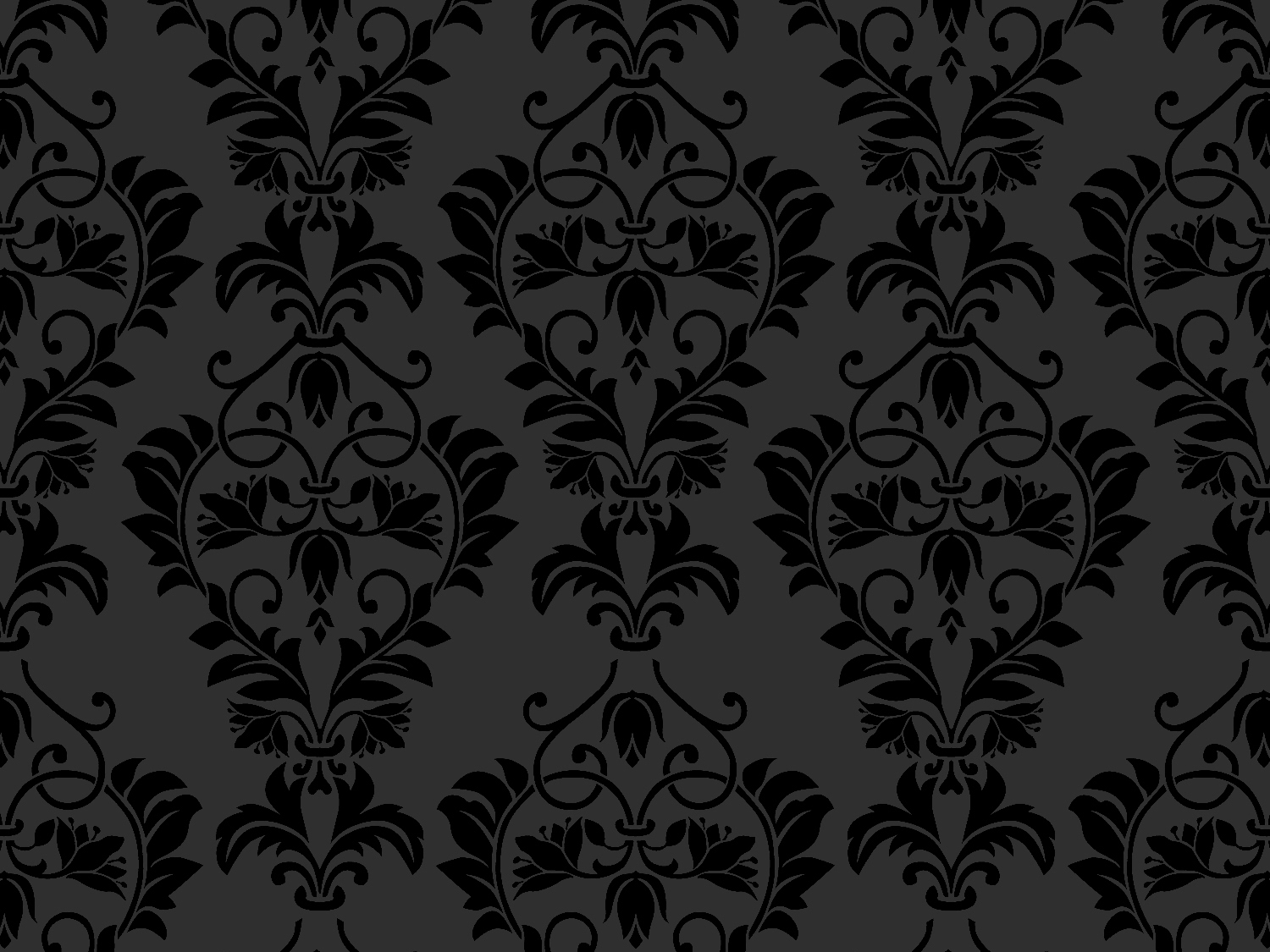 